Алгоритм размещения сообщения о выявленной проблеме на сайте «Москва – Наш город»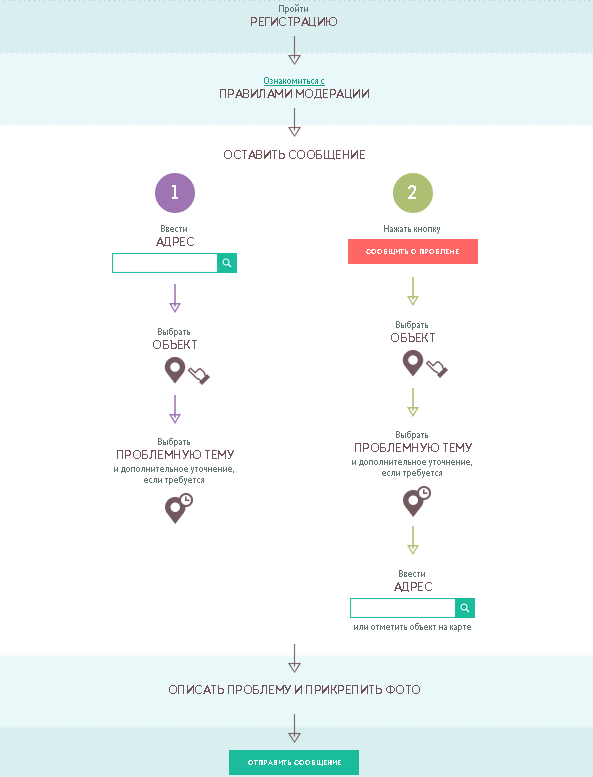 